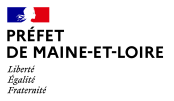 	Le décret n°2020-663 du 31 mai 2020 prescrivant les mesures générales nécessaires pour faire face à l’épidémie de covid-19 modifié interdit tout rassemblement, réunion ou activité sur la voie publique ou dans un lieu ouvert au public mettant en présence de manière simultanée plus de dix personnes sur l'ensemble du territoire de la République.	Par dérogation à ces dispositions, sans préjudice des autres procédures qui leur sont applicables, les rassemblements, réunions ou activités sur la voie publique ou dans un lieu ouvert au public qui y sont mentionnés sont autorisés par le préfet de département lorsque les conditions de leur organisation sont propres à garantir le respect des dispositions de l'article 1er du présent décret.	Pour l'application des dispositions de l'alinéa précédent, les organisateurs de la manifestation adressent au préfet du département sur le territoire duquel celle-ci doit avoir lieu la déclaration prévue par les dispositions de l'article L. 211-2 du code de la sécurité intérieure, dans les conditions fixées à cet article, assortie des conditions d'organisation mentionnées à l'alinéa précédent. Cette déclaration tient lieu de demande d'autorisation.La présente déclaration doit être transmise trois jours francs au moins et quinze jours francs au plus avant la date de la manifestation. Les demandes déposées hors délais ne seront pas instruites.Une copie de la présente déclaration, pour valoir récépissé, sera transmise aux organisateurs       Partie réservée à l’administration		      Avis favorable de la mairie de            Signature d’un organisateurLa déclaration a été reçue le    .… /.… /………         ……………………………………….											Le Maire, ……………………..ANNEXE : Indications relatives aux mesures sanitaires à intégrer dans le protocoleConcernant le dispositif de secoursConcernant les mesures barrières « Covid-19 »Les mesures barrières socles à respecter sont :La distanciation physique d’un mètre entre les personnes ;L’hygiène des mains (lavage au savon ou par une solution hydro-alcoolique);En complément, le port d’un masque si la distanciation physique d’un mètre entre deux personnes ne peut être respectée.DateLe 27 /06/ 2021.Le 27 /06/ 2021.Le 27 /06/ 2021.Le 27 /06/ 2021.OrganisateursNomsPrénomsCoordonnées télDomicilesNature du rassemblementObjet de la manifestationHeure et lieu de rassemblementHeure et lieu de dispersionItinéraire du cortègeInstallations(tentes, enceintes, gradins...)Nb attendu de participantsObservationsparticulièresLes règles habituelles relatives aux dispositifs prévisionnels de secours (DPS) s’appliquent. Un DPS doit être présent dès lors que certains risques sont réunis (effectif prévisible du public, comportement prévisible du public, environnement et accessibilité du site, délai d’intervention des secours publics).L’organisateur doit garantir, en permanence, l’accessibilité du site aux services de secours, et prévoir des aménagements sanitaires adaptés à la manifestation.Préciser les mesures d’organisation prévues pour garantir le respect de ce socle de mesures barrières, par exemple :1) Mesures de prévention et hygiène des mains :Mesures prises pour inviter les participants potentiels à s’abstenir de participer en cas de symptômes évocateurs du Covid-19 ;Modalités d’information (affichage) et de rappel des règles sanitaires à respecter ;Mise à disposition de points d’eau, de savon ou de gel hydro-alcoolique pour l’hygiène des mains, à l’entrée, à la sortie et aux principaux points de passage.2) Distanciation physique :Règles retenues pour garantir la distanciation physique et l’espace par personne (qui détermine le nombre de personnes admises à participer à la manifestation) ;Mesures prises pour assurer le respect de la jauge ainsi définie (qui doit être inférieure à 5000 personnes) : décompte des flux entrants et sortants, mise en attente de participants, etc. ;Cas particulier des lieux avec places assises : distance minimale d’un siège laissé entre les sièges occupés par chaque personne ou groupe de moins de 10 personnes venant ensemble ou ayant réservé ensemble.3) Port du masque :Mesures visant à garantir le port obligatoire du masque si les règles de distanciation physique ne peuvent être respectées au sein de la manifestation.4) Hygiène des lieux :Dispositions prises pour l’aération, le nettoyage et la désinfection des lieux (surfaces et objets touchés, y compris les sanitaires), selon une fréquence proportionnée au risque ;Mise à disposition de poubelles à ouverture non manuelle et avec double ensachement, à l’entrée, à la sortie et aux principaux points de passage, pour recueillir les déchets susceptibles d’être contaminés (mouchoirs, masques usagés, lingettes désinfectantes, restes alimentaires, etc.), puis élimination des déchets.5) Lieux à risque particulier de propagation du virus (vestiaires, points de restauration, buvettes, etc.) :Mesures prises pour interdire les espaces permettant des regroupements, ou à défaut mesures prises pour aménager ces espaces afin de garantir les mesures barrières : distanciation physique, régulation des flux, règles d’hygiène, etc.